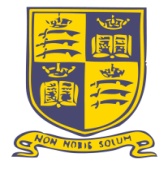 Edmonton County School, English FacultyThank you for your interest in the mainscale English teacher vacancy at Edmonton County School. We are a large, innovative and vibrant faculty spread across two sites. Our departmental leadership structure includes: Head of Faculty, Head of Media and Co-ordinators for key stages 3-5. We benefit from having teachers of all levels of experience, from first year trainees to those with decades of experience. Our pupils come from a diverse range of backgrounds and many speak additional languages at home. They are curious and engaged learners; they strive to do their very best.The specifications that we are using at GCSE are: AQA GCSE English Language (8700), and AQA GCSE English Literature (8702). At A-Level the current specification is: AS and A-level English Literature A (7711 7712).In 2017 our department secured an amazing 75% 9-4 in English at GCSE, and, 100% pass rate at A-Level, of which 52% were A*-B and 76% A*-C respectively. The English faculty at Edmonton County School is supportive and collaborative; we have high expectations to ensure that our pupils have the very best chances of success. If you relish the chance to: share ideas, develop your practice and make a meaningful and significant contribution to the educational outcomes of our young people, then this is the place for you. Mrs S JacksonHead of Faculty January 2018